*All plans subject to change at the discretion of the teacherMondaySeptember 25TuesdaySeptember 26WednesdaySeptember 27(Half Day)ThursdaySeptember 28FridaySeptember 29Content ObjectiveI can create my Strong Middle School map project by using my prior map-making skills knowledge.I can evaluate my classmates’ maps and why they vary by assessing their project and answering a series of questions. 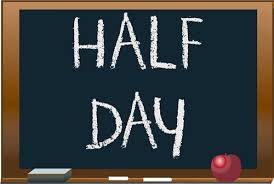 I can remember key events from the first day of school and compare historical perspectives by identifying the differences between mine and my partner’s accounts.I can evaluate competiing historical perspectives by detecting the viewpoints in two historical accounts and recording them on my worksheet. Language ObjectiveI can write to create my map project using my prior knowledge from 6th grade.I can write to answer questions on why maps of the same place vary using the sentence stems-“Some similarities I notice are…”-“Some differences I noticed are…”-“I believe one map is more accurate than another because…”Team Trivia DayI can orally discuss to compare competing historical perspectives in a discussion with my partner and classmates. I can wite to compare and evaluate historical perspectives using the sentence stems-“The event I am investigating is…”-“The evidence to support the investigation of the event is…”-“The sources are similar because….”-“The sources are different because…”ActivitySchool map projectGallery WalkTeam TriviaVocab.Map, Key, Map LegendMap, Key, Map LegendHistorical Event,Historical AccountHistorical Event, Historical AccountStandardG1.2.2 Explain why maps of the same place may vary as a result of the cultural or historical background of the cartographer.G1.2.2 Explain why maps of the same place may vary as a result of the cultural or historical background of the cartographer.H1.2.4:	Compare and evaluate competing historical perspectives about the past based on proof.H1.2.4:	Compare and evaluate competing historical perspectives about the past based on proof.